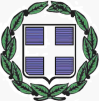 ΥΠΕΥΘΥΝΗ ΔΗΛΩΣΗ(άρθρο 8 Ν.1599/1986)Η ακρίβεια των στοιχείων που υποβάλλονται με αυτή τη δήλωση μπορεί να ελεγχθεί με βάση το αρχείο άλλων υπηρεσιών (άρθρο 8 παρ. 4 Ν. 1599/1986)Ημερομηνία:      ……………….…/…9/.2022Ο – Η Δηλ.(Υπογραφή)(1) Αναγράφεται από τον ενδιαφερόμενο πολίτη ή Αρχή ή η Υπηρεσία του δημόσιου τομέα, που απευθύνεται η αίτηση.(2) Αναγράφεται ολογράφως. (3) «Όποιος εν γνώσει του δηλώνει ψευδή γεγονότα ή αρνείται ή αποκρύπτει τα αληθινά με έγγραφη υπεύθυνη δήλωση του άρθρου 8 τιμωρείται με φυλάκιση τουλάχιστον τριών μηνών. Εάν ο υπαίτιος αυτών των πράξεων σκόπευε να προσπορίσει στον εαυτόν του ή σε άλλον περιουσιακό όφελος βλάπτοντας τρίτον ή σκόπευε να βλάψει άλλον, τιμωρείται με κάθειρξη μέχρι 10 ετών.(4) Σε περίπτωση ανεπάρκειας χώρου η δήλωση συνεχίζεται στην πίσω όψη της και υπογράφεται από τον δηλούντα ή την δηλούσα. ΠΡΟΣ(1):ΠΡΟΣ(1):1ο ΕΠΑΛ ΙΛΙΟΥ1ο ΕΠΑΛ ΙΛΙΟΥ1ο ΕΠΑΛ ΙΛΙΟΥ1ο ΕΠΑΛ ΙΛΙΟΥ1ο ΕΠΑΛ ΙΛΙΟΥ1ο ΕΠΑΛ ΙΛΙΟΥ1ο ΕΠΑΛ ΙΛΙΟΥ1ο ΕΠΑΛ ΙΛΙΟΥ1ο ΕΠΑΛ ΙΛΙΟΥ1ο ΕΠΑΛ ΙΛΙΟΥ1ο ΕΠΑΛ ΙΛΙΟΥ1ο ΕΠΑΛ ΙΛΙΟΥΌνομα:Όνομα:Επώνυμο:Επώνυμο:Όνομα και Επώνυμο Πατέρα: Όνομα και Επώνυμο Πατέρα: Όνομα και Επώνυμο Πατέρα: Όνομα και Επώνυμο Μητέρας:Όνομα και Επώνυμο Μητέρας:Όνομα και Επώνυμο Μητέρας:Ημερομηνία γέννησης(2): Ημερομηνία γέννησης(2): Ημερομηνία γέννησης(2): Τόπος Γέννησης:Τόπος Γέννησης:Τόπος Γέννησης:Αριθμός Δελτίου Ταυτότητας:Αριθμός Δελτίου Ταυτότητας:Αριθμός Δελτίου Ταυτότητας:Τηλ:Τόπος Κατοικίας:Τόπος Κατοικίας:Οδός:Αριθ:ΤΚ:Αρ. Fax:Εmail:Με ατομική μου ευθύνη και γνωρίζοντας τις κυρώσεις(3), που προβλέπονται από τις διατάξεις της παρ. 6 του άρθρου 22 του Ν. 1599/1986, δηλώνω ότι:1. Για την ενδεχόμενη παραλαβή κάρτας του Ο.Α.Σ.Α σύμφωνα με την υπ΄αριθμ  899585/20-9-22  Υ.Α της ΠΕΡΙΦ/ΚΉΣ Δ/ΝΣΗΣ ΑΤΤΙΚΗΣ, του/της ………………………………………………………………….……………………… (ονοματεπώνυμο μαθητή/τριας) που είναι εγγεγραμμένος  στην ….. τάξη /Τμήμα……  του 1ου ΕΠΑΛ ΙΛΙΟΥ .2. Η διεύθυνση κατοικίας του/της μαθητή/τριας (τέκνου μου) είναι:   3.Δηλώνω υπεύθυνα ότι το σπίτι κατοικίας μας απέχει πάνω από  2,50 χλμ από το σχολείο.Την Υπεύθυνη Δήλωση θα την αποστείλω άμεσα  στο σχολείο ..